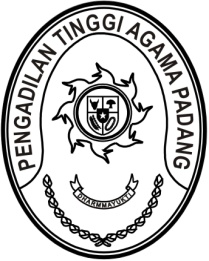 MAHKAMAH AGUNG REPUBLIK INDONESIADIREKTORAT JENDERAL BADAN PERADILAN AGAMAPENGADILAN TINGGI AGAMA PADANGJalan By Pass KM 24, Batipuh Panjang, Koto TangahKota Padang, Sumatera Barat 25171 www.pta-padang.go.id, admin@pta-padang.go.idSURAT TUGASNomor :          /KPTA.W3-A/KP5.4/XII/2023Menimbang 	: 	bahwa dalam rangka melakukan takziah atas meninggalnya keluarga aparatur Pengadilan Agama di wilayah Pengadilan Tinggi Agama Padang; Dasar	: 	Surat Keputusan Ketua Pengadilan Tinggi Agama Padang Nomor 
W3-A/2151/KP.03/VIII/2021 tanggal 2 Agustus 2021 tentang Penunjukan Tim Pengelola Dana Sosial Kematian pada Pengadilan Tinggi Agama Padang dan Pengadilan Agama se-Wilayah Sumatera Barat;MENUGASKANKepada 	: 	Untuk	: 	Menghadiri acara takziah ke Batusangkar dan Bukittinggi pada tanggal 20 Desember 2023.19 Desember 2023Ketua,	Abd. Hamid PulunganNo.Nama dan NIPJabatan dan Satuan KerjaGolTanggalDrs. Bahrul Amzah, M.H.Hakim Tinggi Pengadilan Tinggi Agama PadangIVe20 Desember 2023Drs. H. Abdul Jabar, M.H.Hakim Tinggi Pengadilan Tinggi Agama PadangIVe20 Desember 2023Ismail, S.H.I., M.A.Kepala Bagian Umum dan Keuangan Pengadilan Tinggi Agama PadangIV/b20 Desember 2023Drs. DaryamurniPanitera Pengganti Pengadilan Tinggi Agama PadangIII/d20 Desember 2023H. M. Yazid. ZA, S.H., M.H.Panitera Pengganti Pengadilan Tinggi Agama PadangIVa20 Desember 2023H. Kutung Saraini, S.Ag.Panitera Pengganti Pengadilan Tinggi Agama PadangIII/d20 Desember 2023Zamharir Saleh, Amd. KomPPNPN20 Desember 2023